Методическая разработка мероприятия открытого типа«От теории к практике»Авторы: Толстикова Елена Иннокентьевна, преподавательГолубева Елена Николаевна, преподавательГБПОУ НСО «Новосибирский автотранспортный колледж»Цели и задачи:Обучающие: теоретическое повторение ранее изученного материала в увлекательной формеумения использовать полученные знания по дисциплинам Математика и Информатика в незнакомой ситуации, мотивировать студентов к повышению базовой компьютерной грамотностиРазвивающие:развитие познавательного интереса, интеллекта студентов, расширение знаний и воспитание стремления к их непрерывному совершенствованию, формирование чувства солидарности и здорового соперничества.Воспитательные:воспитание умения работать в команде, уважения к сопернику, воспитание чувства ответственностиМетодическая цель:Использование разнообразных форм и методов с интеграцией интерактивных средств для организации учебной деятельности Образовательные ресурсы:презентация с заданиями турнираоценочные листыраздаточный материал для командобразовательный онлайн-сервис quizizz.comОборудование:компьютеры;мультимедийный проектор, экран;секундомер;устройство для подачи звукового сигналаПлан занятия Организационный моментХод интеллектуальной игрыПодведение итогов занятия (рефлексия)Формы и методы обучения.диалоговая форма;интерактивный опрос;самостоятельная работа обучающихся;выполнение заданий в микрогруппах;работа в командах;рефлексия Организационный моментвступительное словопредставление командозвучивание правила проведения игрыВ мероприятии принимают участие команды, сформированные из студентов I курса (4 человека).Капитан каждой команды представляет название команды.Вступительное слово ведущегоХод интеллектуальной игрыВ ходе мероприятия используется презентация. Баллы, полученные в каждом раунде командой, заносятся в таблицу для учета баллов.Раунд 1 РазминкаНа слайде представлена таблица с номерами вопросов, которые оцениваются в 5 баллов. Капитаны команд по очереди выбирают номер вопроса. Открывается слайд с формулировкой вопроса, а из таблицы соответствующий номер вопроса удаляется. На размышление команде дается 10 секунд. В случае правильного ответа команда получает соответствующее количество баллов.Вопросы к раунду «Разминка»Категория «Тригонометрия»График какой функции изображен на рисунке?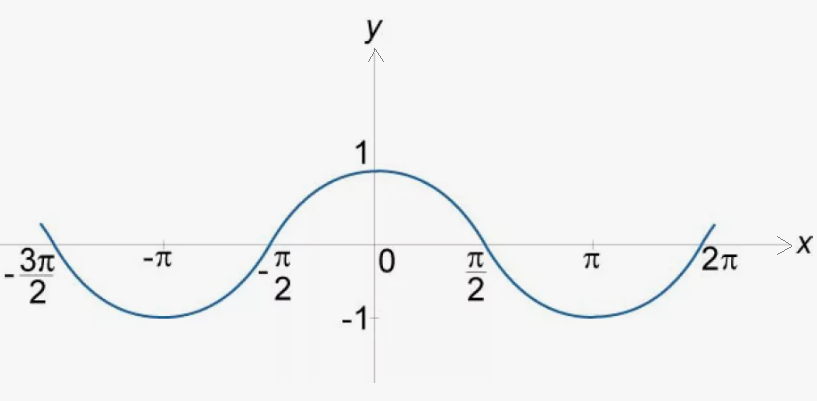 Ответ: y=cosxКак называют отношение синуса к косинусу?Ответ: ТангенсКакое название имеет следующая формула?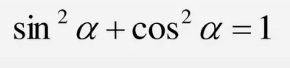 Ответ: Основное тригонометрическое тождестваВыразите угол 180 градусов в радианахОтвет: ПИКатегория «АО и ПО»Как называют «Мозг» компьютера?Ответ: ПроцессорКак называется вид графики, в котором изображение формируется в виде цветных точек?Ответ: РастроваяКак называли устройство для хранения информации, из гибкого полимера в пластиковом защитном корпусе емкость которого была 1,44 Мбайт, а размер 3,5 дюйма?Ответ: ДискетаУстройство ввода информации в память компьютера с бумажного носителяОтвет: СканерКатегория «Геометрия»Какой правильный многогранник имеет 4 грани и 4 вершины?Ответ: ТетраэдрКак называется отрезок, соединяющий вершину конуса с границей основания конуса?Ответ: ОбразующаяДля вычисления какой величины используется формула?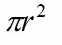 Ответ: Площадь кругаКакое геометрическое тело образует совокупность всех точек пространства, находящихся от данной точки на расстоянии, не больше заданного?Ответ: ШарКатегория «Алгебра логики»Какую логическую операцию обозначают символом V?Ответ: ДизъюнкцияКак называют предложение, о котором можно однозначно сказать истинно оно или ложно?Ответ: ВысказываниеКакая логическая операция будет выполнена в выражении первой?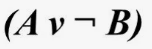 Ответ: ИнверсияОпределите значение выражение А→В, если имеются следующие высказывания:А – «Формула кислорода О2» В – «Волк – хищник»Ответ: ИстинаКатегория «Кот в мешке»Сумма каких трех чисел равна их произведению?Ответ: 1,2,3На какую цифру оканчивается произведение всех целых чисел от 3 до 11?Ответ: 0Выразите в байтах объем информации, равный 64 битОтвет: 8Как в информатике называют последовательность действий, направленную на достижение конкретной цели?Ответ: АлгоритмРаунд 2 «Сто к одному»В этом раунде участвуют 2 представителя от каждой команды. Каждому участнику команды задаются 5 вопросов. Игроки вызываются по очереди, второй игрок ответы первого не слышит. Ему задаются такие же вопросы. Если ответ будет совпадать с ответом первого участника, раздастся звуковой сигнал и нужно будет предложить другой ответ.За самый популярный ответ 3 балла, второй по популярности - 2 балла, третий по популярности - 1 балл.Был проведён опрос среди студентов 2 курса и полученные результаты используются для проведения раундаРаунд 3 Подумай, сообрази, решиРаунд проводится с использованием мобильных устройств. Каждая команда регистрируется на платформе quizizz.com. Отвечает на 11 вопросов. Ответить нужно не только правильно, но и быстрее соперников. Победитель в этом раунде зарабатывает 20 баллов, второе место - 15 баллов, третье место - 10 баллов, четвертое место - 5 баллов.Задания к раунду «Подумай, сообрази, реши»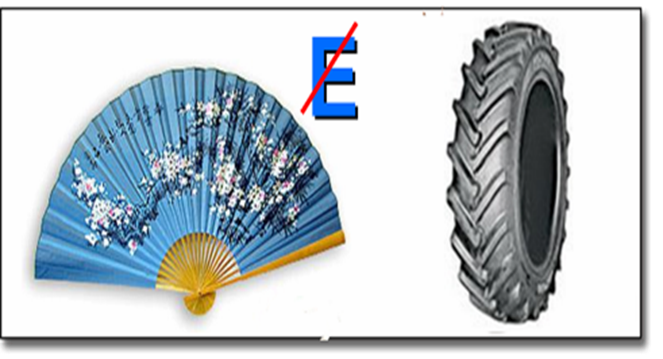 Ответ: ВершинаНа черно-белой фотографии черный цвет составляет 80% площади. Эту фотографию увеличили в 3 раза. Какой процент составляет белый цвет на увеличенной фотографии?Ответ: 20Две монашки пошли в церковь и прошли 60 вёрст. Сколько вёрст прошла каждая, если они шли с одинаковой скоростью?Ответ: 20Выполните сортировку списка по возрастанию. В ответе укажите пятизначное числоШАБЛОН (1)ЧИП (2)ШИФР (3)ЦИФРА (4)ХАКЕР (5)Ответ: 54213Сколько граней имеет шестигранный карандаш, который ни разу не затачивали?Ответ: 8Найдите разность наибольшего двузначного числа и наименьшего простого числаОтвет: 97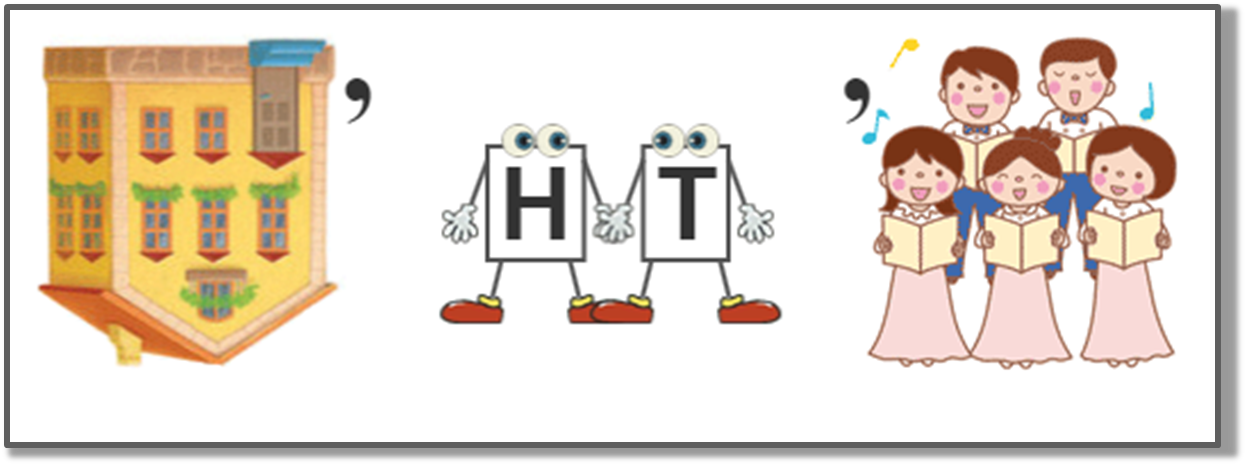 Ответ: Монитор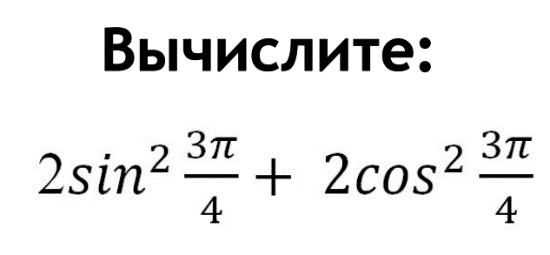 Ответ: МониторКакие из функций являются четными? (в ответе укажите буквы в алфавитном порядке без пробелов)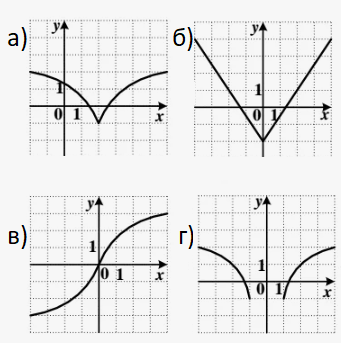 Ответ: бг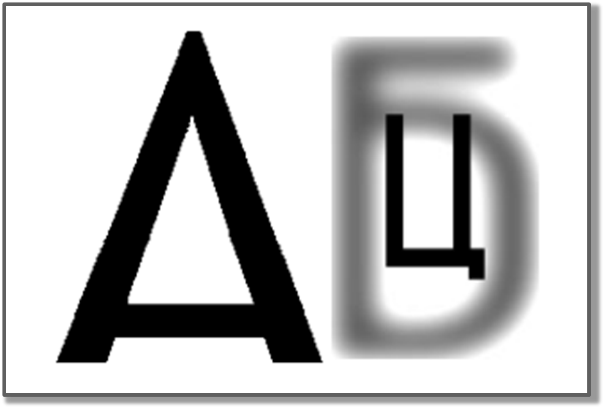 Ответ: АбзацЗапишите фамилию известного ученого, благодаря которому мы используем указанное равенство.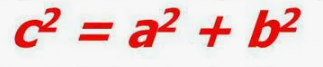 Ответ: ПифагорРаунд 4. От теории к практикеКаждая команда разбивается по двое и занимает место за компьютером. Используется раздаточный материал. В течении 30 минут участники выполняют задания на компьютерах в программе Word, используя приобретенные навыки на занятиях информатики(создание таблиц, объединение ячеек, заливка, вставка формул, системы счисления). Максимальное количество баллов за этот раунд - 30Задания к раунду «От теории к практике»Вариант 1Шрифт Times New Roman, кегль14. Обратите внимание на границы (толщина внешней границы 3пт), заливку, выравнивание текста, начертание. Впишите недостающие формулы и ответ к задаче._____________________________________________________________________________________Вариант 2Шрифт Times New Roman, кегль14. Обратите внимание на границы (толщина внешней границы 3пт), заливку, выравнивание текста, начертание. Впишите недостающие формулы и ответ к задаче.Оценочный лист Раунд 4 От теории к практикеПодведение итогов (рефлексия)Преподаватели подводят итоги, заносят результаты в бланк и объявляют результаты участникам интеллектуальной игры.КомандаИгрок 1Игрок 2Игрок 1Игрок 2Игрок 1Игрок 2Игрок 1Игрок 21Известный математикПифагор3Ньютон2Лейбниц12Что подарить программисту на день рождения?Компьютер3Клавиатура2Мышка13Геометрическая фигураКруг3Квадрат2Треугольник14Какие бывают углы?Тупые3Острые2Прямые15Не выполнил домашнее задание. Почему?Забыл3Не захотел2Лень1ФормулыФормулыРазность квадратовОбъем цилиндраЗадача:Задача:В корзине с цветами было В16 белых нарциссов и 1002 желтых тюльпана. Сколько цветов было в корзине)В корзине с цветами было В16 белых нарциссов и 1002 желтых тюльпана. Сколько цветов было в корзине)Ответ: (в десятичной системе счисления)Квадрат суммыЗадача:Задача:В саду растет F16 деревьев, из них 1102 вишен, остальные груши. Сколько груш растет в саду?В саду растет F16 деревьев, из них 1102 вишен, остальные груши. Сколько груш растет в саду?Объем шараОтвет: (в десятичной системе счисления)Ответ: (в десятичной системе счисления)критерийбаллкритерийбаллвар 1вар 2вар 1вар 2вар 1вар 2вар 1вар 2Создана структура таблицы с объединением ячеек6Выполнена заливка3Выполнена граница3Вписан текст3Выполнено выравнивание3Вписаны формулы (без ошибок)6Правильно решена задача6Итого: